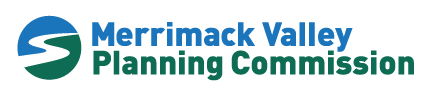 Notice is hereby given of the availability of the following draft amendments and draft document for public review and comment:FFY UPWP AmendmentFFY23-27 Transportation Improvement Program (TIP) Amendment #5 – Transit (MeVa Updates)FFY23-27 Transportation Improvement Program (TIP) Amendment #6 – Highway (Lawrence Rail Crossing)The Unified Planning Work Program (UPWP) is a federally-required document that details work anticipated to be undertaken by Metropolitan Planning Organization staff in support of a continuous, cooperative, and comprehensive (3C) regional planning process. These public hearings provide opportunities for comment on changes to the ongoing federal fiscal year 2023 program and the proposed federal fiscal year 2024 work program.Two (2) VIRTUAL public hearings on the draft amendment and document will be held, one in the early afternoon, and one in the evening:Public Hearings (Virtual)Date: Wednesday, August 9, 2023Times: 1:00 p.m. to 2:00 p.m. (Hearing #1); 6:00 p.m. to 7:00 p.m. (Hearing #2)Location: Virtual Meeting (see meeting link below).The FFY UPWP Amendment and FFY23-27 Transportation Improvement Program (TIP) Amendment #6 are available for review on the Merrimack Valley Planning Commission (MVPC) website ( www.mvpc.org ) for the twenty-one (21) day review period beginning on July 26, 2023, and ending on August 16, 2023. The FFY23-27 Transportation Improvement Program (TIP) Amendment #5 is available for review on the Merrimack Valley Planning Commission (MVPC) Website ( www.mvpc.org ) for a fourteen (14) day review period beginning on July 26, 2023, and ending on August 10.MVMPO staff will accept emailed written comments on the draft documents through August 10 or 16, 2023, respectively. Public comments must be submitted to:  preed@mvpc.org or through the “Provide Comments Now” button on the mvpc.org/news website where you will find this notice with links to the draft document and the comments button.The MVMPO expects to act on the above documents at its August 23 meeting, which begins at noon (check www.mvpc.org toward the end of the review period for recent news regarding the MPO VIRTUAL meeting). Members of the public are invited to JOIN the VIRTUAL meeting. Comments on the draft documents will also be accepted orally at this meeting. In the event that further amendments to the documents are recommended, the draft documents will be re-released for public comment in accordance with the MVMPO Public Participation Plan.Meeting Link – 1:00pm Public Hearing:Join Zoom Meeting: https://us06web.zoom.us/j/82657521276?pwd=ZE9qQXE1YmVldEZ0cSttRi95R1pFQT09Meeting ID: 826 5752 1276
Passcode: 329018
One tap mobile 
+13017158592,,82657521276# US 
        Dial by your location• +1 301 715 8592 US (Washington DC)• +1 305 224 1968 US• +1 309 205 3325 US Meeting Link – 6:00pm Public Hearing:Join Zoom Meeting: https://us06web.zoom.us/j/86123323338?pwd=T1FYZkw5MGR2aHBkRzByMER3WS9wZz09 Meeting ID: 861 2332 3338Passcode: 058827One tap mobile+13052241968,,86123323338# USDial by your location     +1 301 715 8592 US (Washington DC)+1 305 224 1968 US+1 309 205 3325 USTitle VI Notice of Protection:MVMPO complies with federal and state nondiscrimination obligations and does not discriminate on the basis of race, color, age, religion, creed, national origin (including limited English proficiency), ethnicity, ancestry, sex, gender, sexual orientation, gender identity or expression, disability, veteran’s status, or background. For more information, to express a concern, or to file a complaint, please contact Title VI Specialist Patrick Reed by phone at 978-374-0519, Ext. 15 or by email at preed@mvpc.org. Visit www.mvpc.org to learn more about these nondiscrimination obligations.For additional information, language service requests, or reasonable accommodations please visit https://mvpc.org/title-vi